GENRE-BLURRING ARTIST TEDDY SWIMS DROPS HIGHLY ANTICIPATED DEBUT ALBUM I’VE TRIED EVERYTHING BUT THERAPY (PART 1)LISTEN HEREINCLUDES POWERFUL NEW BALLAD “SOME THINGS I’LL NEVER KNOW” & BILLBOARD HOT 100 HIT "LOSE CONTROL" PERFORMING LIVE ON THE TODAY SHOW THIS MORNINGNORTH AMERICAN HEADLINE TOUR KICKS OFF SEP 22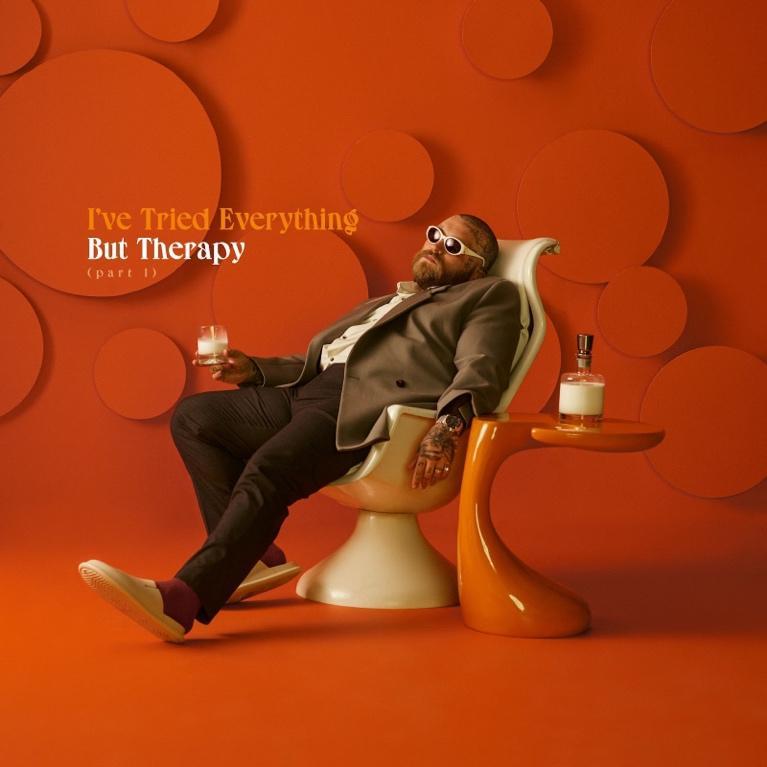 Download hi-res artwork HERESeptember 15, 2023 (Los Angeles, CA) – Today, vocal powerhouse Teddy Swims releases his highly anticipated debut album I've Tried Everything But Therapy (Part 1). Listen HERE via Warner Records. Never one to pick a speed, the eclectic artist’s new body of work mixes pop, soul, funk, and blues to highlight his velvety rasp. Among the highlights is his new focus single “Some Things I’ll Never Know,” an intimate, gut-wrenching exploration of love and loss. Watch the video HERE.About “Some Things I’ll Never Know,” Teddy says, “I’m the kind of person that wants to know I’ve turned over every stone and done absolutely everything I possibly could to keep someone in my life. But, sometimes you can’t control what people do or know why people do the things they do. Some relationships end without any closure and leave you with nothing but questions.”Also included on the album is the viral sensation “Lose Control,” which recently became Teddy’s first-ever entry into the Billboard Hot 100, where it sits at #81 and climbing. To date, the track has amassed over 81 million streams and counting. Fans can watch him perform the song live on The Today Show this morning.The album takes you on a ride with the intimate hymn “Last Communion,” followed by the rhythmically leaning “The Door,” an R&B anthem from another era. It's clear that Teddy is being more vulnerable than ever before on I've Tried Everything But Therapy (Part 1) — which is part of a longer journey of healing. "My debut album is an honest look into my mental health journey," Teddy says. "It is my first step towards being vulnerable about this journey and the steps I need to take to heal.”The album follows 2022's Sleep is Exhausting and Tough Love EPs, which capped a busy year that included playing sold-out shows around the globe and lending his powerful pipes to ILLENIUM’s “All That Really Matters,” Meghan Trainor’s “Bad For Me,” and MK & Burns’ “Better.”On September 22, Teddy will bring I've Tried Everything But Therapy (Part 1) to fans across the country as his North American tour kicks off in Minneapolis. It's destined to be one of the year's hottest tickets, given Teddy's renowned showmanship. He brings passion and poise to every performance, and now, with his album finally landing, an exciting new chapter begins for the southern singer. See the full list of tour dates below.Teddy Swims 2023 Tour Dates:Sep 22         	Minneapolis, MN    	Palace TheatreSep 24         	Chicago, IL               	Riviera TheatreSep 26         	Richmond, VA         	The NationalSep 27         	Norfolk, VA             	The NorVaSep 29         	Raleigh, NC             	The RitzSep 30         	Greenville, SC         	Voyage Music FestivalOct 1           	Charlotte, NC          	The Fillmore CharlotteOct 3           	Fort Lauderdale, FL 	Revolution LiveOct 4           	St. Petersburg, FL   	Jannus LiveOct 5           	Orlando, FL             	House of Blues OrlandoOct 7           	New Orleans, LA     	The Fillmore New OrleansOct 8           	Houston, TX             	House of Blues HoustonOct 10         	Dallas, TX                	The Factory in Deep EllumOct 11         	San Antonio, TX      	Aztec TheatreOct 13         	Wichita, KS             	TempleLiveOct 14         	Tulsa, OK                 	Cain’s BallroomOct 15         	Oklahoma City, OK  	The CriterionOct 17         	Phoenix, AZ             	The Van BurenOct 18         	San Diego, CA         	SOMA – MainstageOct 20         	Los Angeles, CA      	The WilternOct 21         	Las Vegas, NV         	Freemont Street ExperienceOct 22         	Oakland, CA            	Fox TheaterOct 24         	Portland, OR           	Roseland TheaterOct 25         	Vancouver, BC         	Orpheum TheatreOct 26         	Seattle, WA            	Showbox SoDoOct 28         	Salt Lake City, UT    	Rockwell @ The ComplexOct 29         	Denver, CO              	Mission BallroomOct 31         	Omaha, NE             	The Admiral TheaterNov 1           	Kansas City, MO      	The Midland TheatreNov 3           	Indianapolis, IN       	Egyptian Room at Old National CentreNov 4           	Cincinnati, OH         	Bogart’sNov 5           	Cleveland, OH         	Agora TheatreNov 7           	Pittsburgh, PA         	Stage AENov 8           	Detroit, MI              	The Fillmore DetroitNov 10         	Toronto, ON            	HISTORYNov 11         	Montreal, QC          	Beanfield TheatreNov 12         	Boston, MA             	RoadrunnerNov 14         	New York, NY          	Terminal 5Nov 15         	Philadelphia, PA      	The Fillmore PhiladelphiaNov 16         	Washington, DC      	The AnthemNov 18         	Nashville, TN             	Ryman AuditoriumNov 21         	Atlanta, GA             	TabernacleNov 22		Atlanta, GA		Tabernacle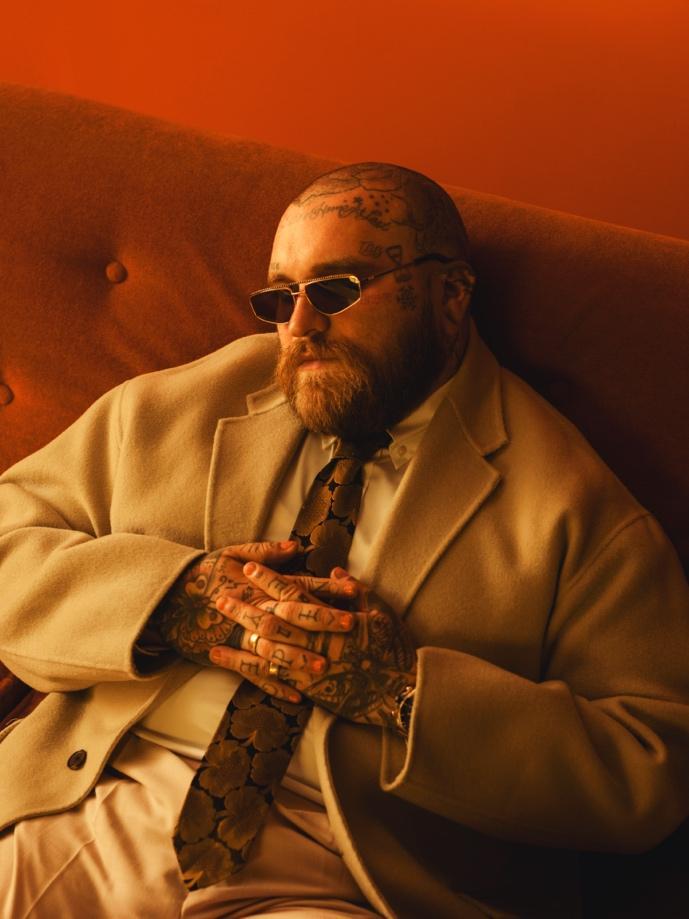 Download Hi-Res press photo HEREPhoto credit: Joseph Cultice FOLLOW TEDDY SWIMS:Official | Twitter | Instagram | TikTok | Facebook | YouTube | Press MaterialsFor more information, please contact:Darren Baber | Warner RecordsDarren.Baber@warnerrecords.comRegional/Tour: Delanee Wilson | Warner RecordsDelanee.Wilson@warnerrecords.com